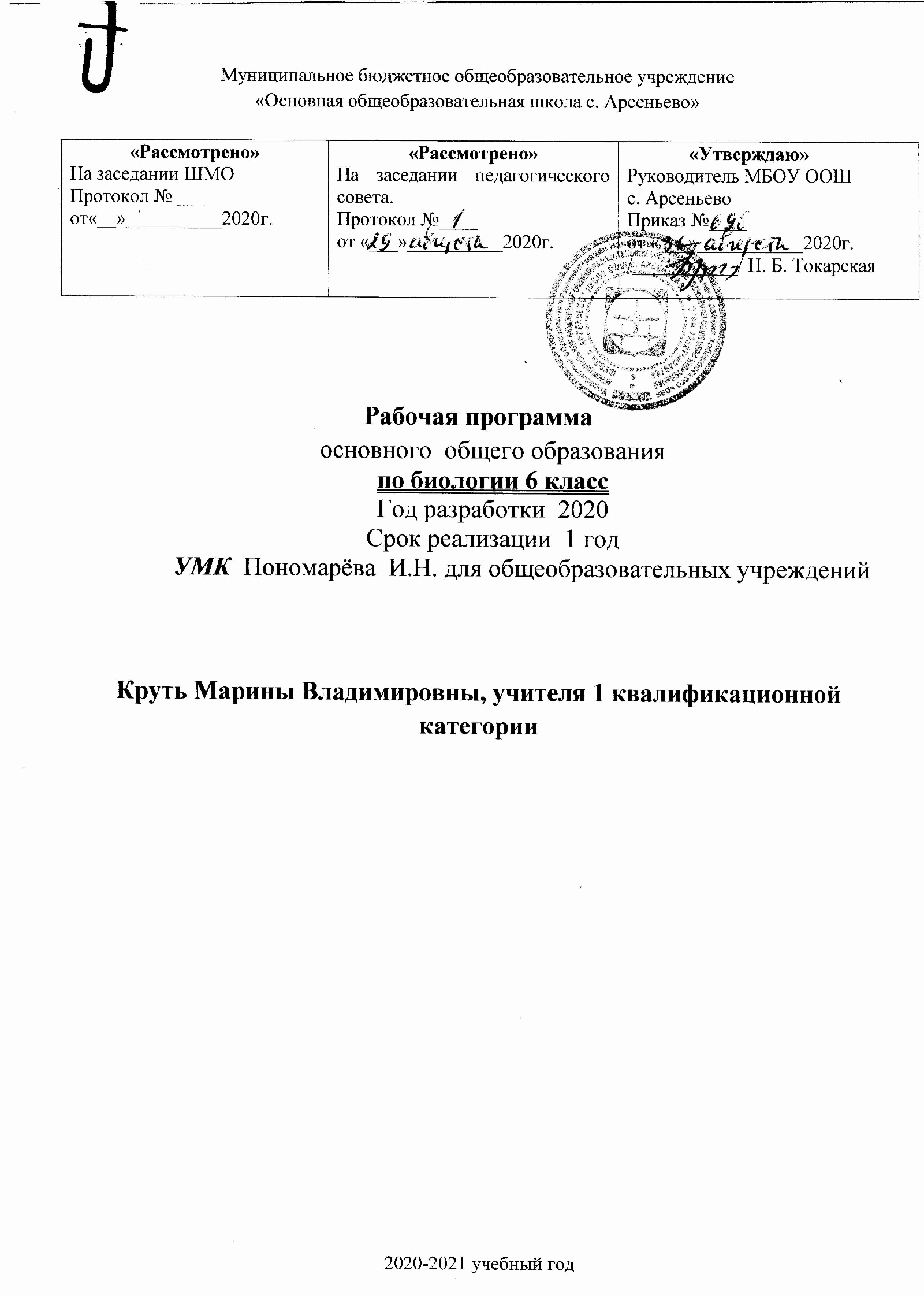 Структура программы1. Пояснительная запискаПрограмма по учебному предмету "Биология" разработана на основе:Федеральный закон от 29 декабря 2012 г. № 273-ФЗ «Об образовании в Российской Федерации». Федеральный закон от 3 августа 2018 г. № 317-ФЗ «О внесении изменений в статьи 11 и 14 Федерального закона "Об образовании в Российской Федерации"». Приказ Министерства образования и науки Российской Федерации от 6 октября 2009 г. № 373 «Об утверждении и введении в действие федерального государственного образовательного стандарта начального общего образования» (в редакции приказа Минобрнауки России от 31 декабря 2015 г. № 1576). Приказ Министерства образования и науки Российской Федерации от 17 декабря 2010 г. № 1897 «Об утверждении федерального государственного образовательного стандарта основного общего образования» (в редакции приказа Минобрнауки России от 31 декабря 2015 г. № 1577). Федеральный закон от 29 декабря 2012 г. № 273-ФЗ «Об образовании в Российской Федерации» (далее – Федеральный закон об образовании); Федеральный закон от 3 августа 2018 г. № 317-ФЗ «О внесении изменений в статьи 11 и 14 Федерального закона «Об образовании в Российской Федерации»; Приказ Министерства образования и науки Российской Федерации от 17 декабря 2010 г. № 1897 «Об утверждении федерального государственного образовательного стандарта основного общего образования» (в редакции приказа Минобрнауки России от 31 декабря 2015 г. № 1577). Примерная основная образовательная программа ООО, принята  директором МБОУ ООШ с. Арсеньево Н. Б. Токарской31.08.2020 г, Приказ № 69 б. Учебный план основного общего образования МБОУ ООШ с. Арсеньево на 2020-2021 учебный год Программа воспитания и социализация обучающихся.Рекомендации по проектированию учебного процесса, направленного на достижение требований стандарта к результатам освоения основных программ.Рекомендации по оснащению образовательных учреждений учебным и учебно - лабораторным оборудованием, необходимым для реализации ФГОС основного общего образования, организации проектной деятельности, моделирования и технического творчества обучающихся. МИНОБРН России от 24.11.2011 №МД - 1552/03Примерной программы по биологии для учащихся 5-9 классов. Программа по учебному предмету "Биология" 5-9  классов  разработана на основе: Примерной  программ  по  биологии,  а  также	программы  по биологии   для   5–9   классов   авторы:   Пономарёва   И.Н.,   Корнилова   О.А., Кучменко В.С.,  Константинов  В.Н.,  Бабенко  В.Г.,  Маш  Р.Д.,  Драгомилов А.Г.,	Сухова	Т.С.	 и др., соответствует положениям	 Федерального государственного	образовательного стандарта основного	общего образования.Рабочая программа соответствует положениям Федерального государственного образовательного стандарта основного общего образования, в том числе требованиям к результатам освоения основной образовательной программы, фундаментальному ядру содержания общего образования.     2.2. Адресная направленность : для общеобразовательной школы,  6 класс 2.3 Образовательная область : естественно-научная область 2.4. Сроки реализации программы : 1 год3. Общая характеристика учебного предмета Образовательная программа составлена на основе программы авторского коллектива под руководством И.Н. Пономаревой в соответствии с альтернативным учебником, рекомендованным Министерством образования и науки Российской Федерации: И.Н. Пономарева, О.А. Корнилова, В.С. Кучменко "Биология 6 класс"  /М., "Вентана-Граф", 2019г./ и рассчитана на 34 часа, 1 час в неделю. Цели биологического образования в основной школе формулируются на нескольких уровнях: глобальном, метапредметном, личностном и предметном, на уровне требований к результатам освоения содержания предметных программ.Курс биологии на ступени основного общего образования направлен на формирование у школьников представлений об отличительных особенностях живой природы, о её многообразии и эволюции, человеке как биосоциальном существе. Отбор содержания проведён с учётом культурологического подхода, в соответствии с которым учащиеся должны освоить содержание, значимое для формирования познавательной, нравственной и эстетической культуры, сохранения окружающей среды и собственного здоровья, для повседневной жизни и практической деятель- ности.Биология как учебная дисциплина предметной области «Естественнонаучные предметы» обеспечивает:•	формирование системы биологических знаний как компонента целостности научной карты мира;•	овладение научным подходом к решению различных задач;•	овладение умениями формулировать гипотезы, конструировать, проводить эксперименты, оценивать полученные результаты;•	овладение умением сопоставлять экспериментальные и теоретические знания с объективными реалиями жизни;•	воспитание ответственного и бережного отношения к окружающей среде, осознание значимости концепции устойчивого развития;•	формирование умений безопасного и эффективного использования лабораторного оборудования, проведения точных измерений и адекватной оценки полученных результатов, представления научно обоснованных аргументов своих действий путём применения межпредметного анализа учебных задач.Предлагаемая программа по биологии включает в себя следующие содержательные линии:—	многообразие и эволюция органического мира;—	биологическая природа и социальная сущность человека;—	структурно-уровневая организация живой природы;—	ценностное и экокультурное отношение к природе;—	практико-ориентированная сущность биологических знаний.4. Место курса биологии в базисном учебном планеВ соответствии с базисным учебным (общеобразовательным) планом курсу биологии на ступени основного общего образования предшествует курс «Окружающий мир». По отношению к курсу биологии он является пропедевтическим.Содержание курса биологии в основной школе является базой для изучения общих биологических закономерностей, законов, теорий в старшей школе. Таким образом, содержание курса биологии в основной школе представляет собой базовое звено в системе непрерывного биологического образования и является основой для последующей уровневой и профильной дифференциации.5. Результаты освоения курса биологииТребования к результатам освоения курса биологии в основной школе определяются ключевыми задачами общего образования, отражающими индивидуальные, общественные и государственные потребности, и включают личностные, метапредметные и предметные результаты освоения предмета.Изучение биологии в основной школе даёт возможность достичь следующих личностных результатов:•	воспитание российской гражданской идентичности: патриотизма, любви и уважения к Отечеству, чувства гордости за свою Родину; осознание своей этнической принадлежности; усвоение гуманистических и традиционных ценностей многонационального российского общества; воспитание чувства ответственности и долга перед Родиной;•	формирование ответственного отношения к учению, готовности и способности обучающихся к саморазвитию и самообразованию на основе мотивации к обучению и познанию, осознанному выбору и построению дальнейшей индивидуальной траектории образования на базе ориентировки в мире профессий и профессиональных предпочтений, с учётом устойчивых познавательных интересов;•	знание основных принципов и правил отношения к живой природе, основ здорового образа жизни и здоровье- сберегающих технологий;•	сформированность познавательных интересов и мотивов, направленных на изучение живой природы; интеллектуальных умений (доказывать строить рассуждения, анализировать, делать выводы); эстетического отношения к живым объектам;•	формирование личностных представлений о ценности природы, осознание значимости и общности глобальных проблем человечества;•	формирование уважительного отношения к истории, культуре, национальным особенностям и образу жизни других народов; толерантности и миролюбия;•	освоение социальных норм и правил поведения, ролей и форм социальной жизни в группах и со обществах, включая взрослые и социальные сообщества; участие в школьной самоуправлении и общественной жизни в пределах возрастных компетенций с учётом региональных, этнокультурных, социальных и экономических особенностей;•	развитие сознания и компетентности в решении моральных проблем на основе личностного выбора; формирование нравственных чувств и нравственного поведения, осознанного и ответственного отношения к собственным по ступкам;•	формирование коммуникативной компетентности в общении и сотрудничестве со сверстниками, старшими и младшими в процессе образовательной, общественно полезной, учебно-исследовательской, творческой и других видов деятельности;•	формирование понимания ценности здорового и безопасного образа жизни; усвоение правил индивидуального и коллективного безопасного поведения в чрезвычайных ситуациях, угрожающих жизни и здоровью людей, правил поведения на транспорте и на дорогах; формирование экологической культуры на основе признания ценности жизни во всех её проявлениях и необходимости ответственного, бережного отношения к окружающей среде;•	осознание значения семьи в жизни человека и общества; принятие ценности семейной жизни; уважительное и заботливое отношение к чле нам своей семьи;•	развитие эстетического сознания через освоение художественного наследия народов России и мира, творческой деятельности эстетического характера.Метапредметными результатами освоения основной образовательной программы основного общего образования являются:•	умение самостоятельно определять цели своего обучения, ставить и формулировать для себя новые задачи в учёбе и познавательной деятельности, развивать мотивы и интересы своей познавательной деятельности;•	овладение составляющими исследовательской и проект ной деятельности, включая умения видеть проблему, ставить вопросы, выдвигать гипотезы, давать определения понятиям, классифицировать, наблюдать, проводить эксперименты, делать выводы и заключения, структурировать материал, объяснять, доказывать, защищать свои идеи;•	умение работать с разными источниками биологической информации: находить биологическую информацию в различных источниках (тексте учебника научно- популярной литературе, биологических словарях и справочниках) , анализировать и оценивать информацию;•	умение самостоятельно планировать пути достижения целей, в том числе альтернативные, осознанно выбирать наиболее эффективные способы решения учебных и познавательных задач;•	умение соотносить свои действия с планируемыми результатами, осуществлять контроль своей деятельности в процессе достижения результата, определять способы действий в рамках предложенных условий и требований, корректировать свои действия в соответствии с изменяющейся ситуацией;•	владение основами самоконтроля, самооценки, принятия решений и осуществления осознанного выбора в учебной и познавательной деятельности;•	способность выбирать целевые и смысловые установки в своих действиях и по ступках по отношению к живой природе, здоровью своему и окружающих;•	умение создавать, применять и преобразовывать знаки и символы, модели и схемы для решения учебных и познавательных задач;•	умение осознанно использовать речевые средства для дискуссии и аргументации своей позиции: сравнивать разные точки зрения, аргументировать и отстаивать свою точку зрения;•	умение организовывать учебное сотрудничество и совместную деятельность с учителем и сверстниками, работать индивидуально и в группе: находить общее решение и разрешать конфликты на основе согласования позиций и учёта интересов, формулировать, аргументировать и отстаивать своё мнение;•	формирование и развитие компетентности в области использования, информационно-коммуникационных технологий (ИКТ-компетенции).Предметными результатами освоения биологии в основной школе являются:•	усвоение системы научных знаний о живой природе и закономерностях её развития, для формирования современных представлений о естественнонаучной картине мира;•	формирование первоначальных систематизированных представлений о биологических объектах, процессах, явлениях, закономерностях, об основных биологических теориях, об экосистемной организации жизни, о взаимосвязи живого и неживого в биосфере, о наследственности и из-менчивости; овладение понятийным аппаратом биологии;•	приобретение опыта использования методов биологической науки и проведения несложных биологических экспериментов для изучения живых организмов и человека, проведения экологического мониторинга в окружающей среде;•	формирование основ экологической грамотности: способности оценивать последствия деятельности человека в природе, влияние факторов риска на здоровье человека; умение выбирать целевые и смысловые установки в своих действиях и поступках по отношению к живой природе, здоровью своему и окружающих; осознание необходимости действий по сохранению биоразнообразия и природных местообитаний, видов растений и животных;•	объяснение роли биологии в практической деятельности людей, места и роли человека в природе, родства общности происхождения и эволюции растений и животных;•	овладение методами биологической науки; наблюдение и описание биологических объектов и процессов; постановка биологических экспериментов и объяснение их результатов;•	формирование представлений о значении биологических наук в решении локальных и глобальных экологических проблем, необходимости рационального природопользования, защиты здоровья людей в условиях быстрого изменения экологического качества окружающей среды;•	освоение приёмов оказания первой помощи, рациональной организации труда и отдыха, выращивания и размножения культурных растений и домашних животных, ухода за ними.6.Учебно-тематический планПеренос программного материала с курса 5 класса на 2020-2021 учебный год:7. Содержание разделов и тем учебного курсаНаука о растениях - ботаника ( 4ч.)Царство Растения. Внешнее строение и общая характеристика растений. Многообразие жизненных форм растений. Клеточное строение растений. Свойства растительной клетки. Ткани растений.Экскурсия «Осенние явления в жизни растений».Органы цветковых растений. ( 8ч.)Семя, его строение и значение. Условия прорастания семян. Корень, его строение и значение. Побег , его строение и развитие. Лист, его строение и значение. Стебель, его строение и значение. Цветок, его строение и значение. Плод. Разнообразие и значение плодов. Лабораторная работа № 1. «Изучение строения семени двудольных растений».Лабораторная работа № 2 «Строение корня у проростка».Лабораторная работа № 3 «Строение вегетативных и генеральных почек».Лабораторная работа № 4 «Внешнее строение корневища, клубня и луковицы».Основные процессы жизнедеятельности растений. ( 7ч.)Минеральное питание растений и значение воды. Воздушное питание растений- фотосинтез. Дыхание и обмен веществ у растений. Размножение и  оплодотворение у растений. Вегетативное размножение растений и его использование человеком. Использование вегетативного размножения человеком. Рост и развитие растений. Зависимость процессов роста и развития от условий среды обитания.Лабораторная работа № 5 «Черенкование комнатных растений».Многообразие и развитие растительного мира.( 10 ч.)Систематика растений, ее значение для ботаники. Водоросли, их многообразие в природе. Отдел Моховидные. Общая характеристика и значение. Плауны. Хвощи. Папоротники. Их общая характеристика. Отдел Голосеменные. Общая характеристика и значение. Отдел Покрытосеменные. Общая характеристика и значение.  Семейства класса Двудольные. Семейство класса Однодольные. Историческое развитие растительного мира на Земле. Лабораторная работа № 6 «Изучение внешнего строения моховидных растений».Природные сообщества. (5 ч.)Понятие о природном сообществе, биогеоценозе и экосистеме. Приспособленность растений к совместной жизни в природном сообществе. Смена природных сообществ. Многообразие природных сообществ. Жизнь организмов в природе.Экскурсия « Весенние явления в жизни экосистемы ».8. Учебно-методические пособия ,электронные ресурсы литература для учащихся:Учебник: 1.	Биология. 6 класс (авт. Пономарёва И.Н., Корнилова О.А., Кучменко В.С.); (М., "Вентана-Граф", 2013г.)Рабочая тетрадь по биологии: растения, бактерии, грибы, лишайники (в двух частях). Пономарева И.Н. и  др.  -  М.,  изд.  центр "Вентана-Граф", 2010 г."Книга для чтения  по  ботанике" (сост.  Д.И.  Трайтак")  М., "Просвещение", 1985 г. Экология растений Учебное пособие 6 класс. Автор: Былова А.М., Шорина Н.И.5. Акимушкин И. И. Занимательная биология. - М.: Молодая гвардия, 1972. - 304с. 6 ил.;6.   Артамонов В. И. Занимательная физиология. - М.: Агропромиздат, 1991. - 336с.;7.   Биология. Энциклопедия для детей. - М.:Аванта+, 1994. - с. 92-684;8. Верзилин Н.М. По следам Робинзона: книга для учащихся сред и ст. шк. возраста. - М.: Просвещение, 1994. - 218с.;9.   Гарибова Л. В., Сидорова И. И. Энциклопедия природы России. Грибы. - М., 1997. - 350с.;10.   Головкин Б. Н. О чем говорят названия растений. 2-е изд. - М.: Колос, 1992. - 350с.;11. Губанов И. А. Энциклопедия природы России. Пищевые растения. Справочное издание. -М.: 1996. - 556с.;12 Золотницкий Н.Ф. Цветы в легендах и преданиях. - М.: Дрофа, 2002. - 320с.: ил.;13. Новиков В. С., Губанов И. А. Школьный атлас-определитель высших растений: Кн. для учащихся. 2-изд. - М.: Просвещение, 1991. - 240с.: ил.  литература для учителя:Федеральный государственный образовательный стандарт основного общего образования. Утвержден приказом Министерства образования и науки Российской Федерации от «17» декабря 2010 г. № 1897Примерные программы, созданные на основе федерального компонента государственного образовательного стандарта;-Биология: 6 класс: Учебник для учащихся общеобразовательных учреждений. Автор: Корнилова Ольга, Кучменко Валерия, Пономарева Ирина. Издательство: Вентана-Граф, 2014-Биология: Растения, бактерии, грибы, лишайники: 6 класс: Методическое пособие. Автор:Пономарева И.Н. Издательство: Вентана-ГрафСборник тестовых заданий для тематического и итогового контроля. Биология: Растения. Бактерии. Грибы. Лишайники.Автор Калинова Г. С. Издательство «Интеллект-центр», 2005 Беркинблит М.Б., Чуб В.В.  "Биология - 6 кл." (экспериментальный учебник) М., изд. "Вентана-Граф", 1993 г.Генкель П.А. "Физиология растений", М., "Просвещение", 1985 г.Медников Б.М. "Биология: формы и уровни жизни", М., "Просвещение", 1997г.Розенштейн А.М "Самостоятельные работы учащихся по  биологии: растения", М., «Просвещение», 1988г.Бинас А.В., Маш Р.Д. и др. "Биологический эксперимент в школе" (М., "Просвещение", 1990 г.)Петров  В.В "Растительный  мир  нашей  родины"  (М., "Просвещение", 1991 г.)Демьяненков Е.Н. "Биология в вопросах и ответах" (М., "Просвещение", 1996г.)Рохлов В.С., Теремов А.В., Петросова Р.А. "Занимательная ботаника" (М., "АСТ-Пресс", 1999 г.)Боброва Н.Г "Эта увлекательная ботаника" (Самара, 1994 г.)Интернет-ресурсы по курсу «Растения»http://plant.geoman.ru/books/item/f00/s00/z0000000/st000.shtml  Статьи о растениях и онлайн-библиотека, с энциклопедиями и справочниками, так или иначе с растениями связанными. Растения, занесенные в Красную Книгу, лекарственные растения (в том числе атлас ареалов распространения), занимательная ботаника, работы Мичурина, содержание и разведение кактусов, съедобные растения и другое.http://www.ecosystema.ru/07referats/pchelkin/poplich15.htmhttp://www.flowers.bitrix.ru/catalog/default.asp?SHOWALL=1&CID=615#nav_start  Классификатор растенийhttp://flower-s.narod.ru/html/guest.html интернет-проект, посвященный цветамhttp://www.lapshin.org/club/plants.htm Московский клуб комнатного цветоводстваhttp://www.college.ru/biology   Биология в Открытом колледжеhttp://www.herba.msu.ru   ботанический сервер Московского университетаhttp://www.floranimal.ru  портал о растениях и животныхhttp://www.forest.ru  все о росийских лесахhttp://plant.geoman.ru   Занимательно о ботанике. Жизнь растенийhttp://www.lesis.ru/herbbook/Электронные издания:Электронный атлас для школьника Данная программа создана на базе известной серии атласов по ботанике и зоологии, разработанных сотрудниками Зоологического института РАН д. б. н. В. Р. Дольником, д. б. н. М. А. Козловым и И. В. Черепановым. Издательство: Новый Диск 2004г.1С:Школа. Биология. 6 класс. Растения. Бактерии. Грибы. Лишайники. – М.: ЗАО «1С», ИД «Вентана-Граф», 2006.Просвещение: Биология. Растения. Бактерии. Грибы. Лишайники. – М.: ЗАО «Просвещение-Медиа», ЗАО «Новый Диск», 2005.Биология. Растительный мир. Биология в школе. Электронные уроки и тесты. – М.: ЗАО «Просвещение-Медиа», ЗАО «Новый Диск», 2006.Календарно-тематическое планирование  УМК И.Н. Пономарева, О.А. Корнилова, В.С. Кучменко "Биология 6 класс" (34 часа в год, 1 час в неделю) Учитель: М. В. Круть№ п\пРаздел, тема урокаКоличество часовВ том числе на:В том числе на:В том числе на:В том числе на:№ п\пРаздел, тема урокаКоличество часовурокилабораторные работыконтрольные работыэкскурсии1Наука о растениях - ботаника.442Органы цветковых растений8443Основные процессы жизнедеятельности растений75114Многообразие и развитие растительного мира10915Природные сообщества5311Итого :3425621Человек на планете Земля (4 часа)№ уч. нед.ТемаДатаОсновные виды деятельности учащихсяКонтрольПовторение 5 класса «Человек на планете Земля»(4 часа)Повторение 5 класса «Человек на планете Земля»(4 часа)Повторение 5 класса «Человек на планете Земля»(4 часа)Повторение 5 класса «Человек на планете Земля»(4 часа)Повторение 5 класса «Человек на планете Земля»(4 часа)Как появился человек на ЗемлеСамостоятельно обнаруживать и формулировать учебную проблему, определять цель учебной деятельностиурок-изучения новогоКак человек изменял природуСоставлять тезисы, различные виды планов (простых, сложных и т.п.).опросВажность охраны живого мира планеты. Сохраним богатство живого мираИспользовать свои знания о животных, приобретённые в повседневной жизниКроссворд по темеКак человек изменял природу. Систематизация  и обобщение знанийРабота с иллюстративным и демонстративным  материалом, текстом, беседа, работа в парах, групповая работатестРаздел 1. Наука о растениях — ботаника (4 ч.)Раздел 1. Наука о растениях — ботаника (4 ч.)Раздел 1. Наука о растениях — ботаника (4 ч.)Царство Растения. Внешнее строение и общая характеристика растений. Многообразие жизненных форм растений.Называть царства живой природы. Приводить примеры различных представителей царства Растения.Давать определение науке ботанике. Описывать историю развития науки о растениях.Характеризовать внешнее строение растений. Осваивать приёмы работы с определителем растений.Объяснять отличие вегетативных органов от генеративных.Использовать информационные ресурсы для подготовки презентации сообщения о роли растений в природе, об истории использования растений человеком.Устный опросКлеточное строение растений. Свойства растительной клетки.Ткани растений.Приводить примеры одноклеточных и многоклеточных растений.Называть органоиды клеток растений. Характеризовать основные процессы жизнедеятельности клетки.Обобщать знания и делать выводы о взаимосвязи работы всех частей клетки.Находить отличительные признаки растительной клетки.Тестирование и индивидуальная работа с карточкамиРаздел 2. Органы растений (8 ч)Раздел 2. Органы растений (8 ч)Раздел 2. Органы растений (8 ч)Семя, его строение и значение. Лабораторная работа №1" Строение семени фасоли".Объяснять роль семян в природе. Характеризовать функции частей семени. Описывать строение зародыша растения. Устанавливать сходство проростка с зародышем семени.Описывать стадии прорастания семян. Называть отличительные признаки семян двудольных и однодольных растений.Использовать информационные ресурсы для подготовки сообщения о роли семян в жизни человека.Проводить наблюдения, фиксировать результаты.Соблюдать правила работы в кабинете, обращения с лабораторным оборудованием.Индивидуальная работа с карточками и тестированиеУсловия прорастания семянОписывать роль воды в прорастании семян. Объяснять значение запасных питательных веществ в прорастании семян.Приводить примеры зависимости прорастания семян от температурных условий. Прогнозировать сроки посева семян отдельных культур.ТестированиеКорень, его строение и значение. Лабораторная работа №2"Строение корня проростка".Различать и определять типы корневых систем на рисунках, гербарных экземплярах, натуральных объектах.Называть части корня.Устанавливать взаимосвязь строения и функций частей корня.Объяснять особенности роста корня.Индивидуальная работа с карточками и устный опросПобег, его строение и развитие.Лабораторная работа №3"Строение вегетативных и генеративных почек"Проводить наблюдения за изменениями в верхушечной части корня в период роста. Характеризовать значение видоизменённых корней для растений.Проводить наблюдения и фиксировать их результаты во время выполнения лабораторной работы.Соблюдать правила работы в кабинете, обращения с лабораторным оборудованием.ТестированиеЛист, его строение и значение.Называть части побега.Определять типы почек на рисунках, фотографиях, натуральных объектах.Характеризовать почку как зачаток нового побега.Объяснять назначение вегетативных и генеративных почек.Объяснять роль прищипки и пасынкования в растениеводстве.Наблюдать и исследовать строение побега на примере домашнего растения.Сравнивать побеги разных растений и находить их различия.Изучать строение почек на натуральных объектах, делать выводы.Соблюдать правила работы в кабинете биологии, работы с лабораторным оборудованием.Биологический диктантСтебель , его строение и значение. Лабораторная работа №4 "Внешнее строение корневища, клубня и луковицы"Определять части листа на гербарных экземплярах, рисунках.Различать простые и сложные листья. Характеризовать внутреннее строение листа, его части.Устанавливать взаимосвязь строения и функций листа.Характеризовать видоизменения листьев у растений.Индивидуальная работа с карточками и Устный опросЦветок, его строение и значение.Плод. Разнообразие и значение плодов.Описывать внешнее строение стебля, приводить примеры различных типов стеблей. Называть внутренние части стебля растений и их функции.Определять видоизменения надземных и подземных побегов на рисунках, фотографиях, натуральных объектах. Изучать и описывать строение подземных побегов, отмечать их различия.Фиксировать результаты исследований. Соблюдать правила работы в кабинете, обращения с лабораторным оборудованием.Индивидуальная работа с карточками и устный опросРаздел 3. Основные процессы жизнедеятельности растений (7 ч)Раздел 3. Основные процессы жизнедеятельности растений (7 ч)Раздел 3. Основные процессы жизнедеятельности растений (7 ч)Минеральное питание растений и значение воды.Объяснять роль корневых волосков в механизме почвенного питания.Обосновывать роль почвенного питания в жизни растений.Сравнивать и различать состав и значение органических и минеральных удобрений для растений.Устанавливать взаимосвязь почвенного питания растений и условий внешней среды. Использовать информационные ресурсы для подготовки презентации проекта о приспособленности к воде растений разных экологических групп.Индивидуальная работа с карточками и устный опрос.Воздушное питание растений - фотосинтез. Дыхание и обмен веществ у растений.Характеризовать условия, необходимые для воздушного питания растений.Объяснять роль зелёных листьев в фотосинтезе.Приводить примеры организмов — автотрофов и гетеротрофов, находить различия в их питании.Обосновывать космическую роль зелёных растений.Использовать информационные ресурсы для подготовки сообщения о роли фотосинтеза на нашей планете.Биологический диктанттестКонтрольная работа № 1 Обобщать и систематизировать знания за полугодие.Отвечать на итоговые вопросы тем. Выполнять задания для самоконтроля. Высказывать своё мнение по проблемным вопросам.Обсуждать выполнение создаваемых проектов. Оценивать свои достижения и достижения одноклассников по усвоению учебного материала.Размножение и оплодотворение растений.Характеризовать значение размножения живых организмов.Называть и описывать способы бесполого размножения, приводить примеры. Обосновывать биологическую сущность бесполого размножения.Объяснять биологическую сущность полового размножения.Называть основные особенности оплодотворения у цветковых растений.Доказывать обоснованность определения «двойное оплодотворение» применительно к цветковым растениям.Сравнивать бесполое и половое размножение растений, находить их различия.Индивидуальная работа с карточками и устный опрос.Вегетативное размножение растений и его использование человеком.Лабораторная работа №5" Черенкование комнатных растений"Называть характерные черты вегетативного размножения растений.Сравнивать различные способы и приёмы работы в процессе вегетативного размножения растений.Применять знания о способах вегетативного размножения в практических целях.Формировать умения проведения черенкования в ходе выполнения лабораторной работы. Наблюдать за развитием корней у черенка и фиксировать результаты.Соблюдать правила работы в кабинете, обращения с лабораторным оборудованием.Индивидуальная работа с карточками и устный опрос.Рост и развитие растений.Называть основные черты, характеризующие рост растения.Объяснять процессы развития растения, роль зародыша.Сравнивать процессы роста и развития.Характеризовать этапы индивидуального развития растения.Устанавливать зависимость роста и развития растений от условий среды.ТестированиеРаздел 4. Многообразие и развитие растительного мира (10 ч)Раздел 4. Многообразие и развитие растительного мира (10 ч)Раздел 4. Многообразие и развитие растительного мира (10 ч)Систематика растений, ее значение для ботаники.Приводить примеры названий различных растений.Систематизировать растения по группам. Характеризовать единицу систематики — вид. Осваивать приёмы работы с определителем растений.Объяснять значение систематики растений для ботаники.Использовать информационные ресурсы для подготовки презентации сообщения о деятельности К. Линнея и роли его исследований в биологии.Индивидуальная работа с карточками и устный опрос.Водоросли, их многообразие в природе.Выделять и описывать существенные признаки водорослей.Характеризовать главные черты, лежащие в основе систематики водорослей. Распознавать водоросли на рисунках, гербарных материалах.Сравнивать водоросли с наземными растениями и находить общие признаки. Объяснять процессы размножения у одноклеточных и многоклеточных водорослей. Использовать информационные ресурсы для подготовки сообщения о значении водорослей в природе и для человека.ТестированиеОтдел Моховидные. Общая характеристика и значение.Лабораторная работа № 6 «Изучение внешнего строения моховидных растений»Сравнивать представителей различных групп растений отдела, делать выводы.Называть существенные признаки мхов.Распознавать представителей моховидных на рисунках, гербарных материалах, живых объектах.Характеризовать признаки принадлежностимоховидных к высшим споровым растениям.Объяснять процессы размножения и развития моховидных, их особенности. Устанавливать взаимосвязь строения мхов и их воздействия на среду обитания.Изучать и сравнивать внешнее строение зелёного мха (кукушкина льна) и белого мха (сфагнума), отмечать их сходство и различия. Фиксировать результаты исследований.Соблюдать правила работы в кабинете, обращения с лабораторным оборудованием.Биологический диктантПлауны. Хвощи. Папоротники. Их общая характеристика.Находить общие черты строения и размножения плаунов, хвощей, папоротников, черты их отличия.Сравнивать особенности строения и размножения мхов и папоротников, делать выводы о прогрессивном строении папоротников. Обосновывать роль папоротникообразных в природе и необходимость охраны исчезающих видов.Использовать информационные ресурсы для подготовки презентации проекта о разнообразии и роли высших споровых растений в природе.Индивидуальная работа с карточками и устный опрос.Отдел голосеменные. Общая характеристика и значение.Выявлять общие черты строения и развития семенных растений.Осваивать приёмы работы с определителем растений.Сравнивать строение споры и семени, находить преимущества. Объяснять процессы размножения и развития голосеменных.Прогнозировать последствия нерациональной деятельности человека для жизни голосеменных.Использовать информационные ресурсы для подготовки презентации проекта о значении хвойных лесов России.Индивидуальная работа с карточками и устный опрос.Отдел покрытосеменные. Общая характеристика и значение. Выявлять черты усложнения организации покрытосеменных.Сравнивать и находить признаки сходства и отличия в строении и жизнедеятельности покрытосеменных и голосеменных. Применять приёмы работы с определителем растений.Устанавливать взаимосвязь приспособленности покрытосеменных к условиям среды. Выделять и сравнивать существенные признаки строения однодольных и двудольных растений.Объяснять причины использования покрытосеменных для выведения культурных форм. Использовать информационные ресурсы для подготовки презентации проекта об охраняемых видах покрытосеменных растений.ТестированиеСемейства класса Двудольные.Выделять основные признаки класса Двудольные.Описывать отличительные признаки семейств класса.Распознавать представителей семейств на рисунках, гербарных материалах, натуральных объектах.Применять приёмы работы с определителем растений.Использовать информационные ресурсы для подготовки презентации проекта о роли растений класса Двудольные в природе и в жизни человека.ТестированиеСемейства класса ОднодольныеВыделять признаки класса Однодольные. Определять признаки деления классов Двудольные и Однодольные на семейства. Описывать характерные черты семейств класса Однодольные.Применять приёмы работы с определителем растений.Приводить примеры охраняемых видов.Использовать информационные ресурсы для подготовки презентации проекта о практическом использовании растений семейства Однодольные, о значении злаков для живых организмов.Индивидуальная работа с карточками и устный опрос.Историческое развитие растительного мира.Объяснять сущность понятия об эволюции живого мира.Описывать основные этапы эволюции организмов на Земле.Выделять этапы развития растительного мира. Называть черты приспособленности растений к наземному образу жизни.Использовать информационные ресурсы для подготовки сообщения о редких и исчезающих видах растений.ТестированиеМногообразие и происхождение культурных растений. Дары Старого и Нового Света.Называть основные признаки отличия культурных растений от дикорастущих. Объяснять способы расселения растений по земному шару.Характеризовать роль человека в появлении многообразия культурных растений. Приводить примеры культурных растений своего региона. Характеризовать роль сорных растений в природе и жизни человека.Использовать информационные ресурсы для подготовки презентации сообщения о жизни и научной деятельности Н.И. Вавилова.Называть родину наиболее распространённых культурных растений (пшеницы, ржи, картофеля, капусты, тыквы, томата, банана и др.).Объяснять причины вхождения картофеля в ряд ведущих сельскохозяйственных культур России.Называть причины широкого использования человеком злаковых растений — пшеницы, ржи и ячменя.Характеризовать значение растений в жизни человека. Индивидуальная работа с карточками и устный опрос.Раздел 5. Природные сообщества(5 ч)Раздел 5. Природные сообщества(5 ч)Раздел 5. Природные сообщества(5 ч)Понятие о природном сообществе -  биогеоценозе и экосистеме.Объяснять сущность понятия «природное сообщество».Устанавливать взаимосвязь структурных звеньев природного сообщества.Оценивать роль круговорота веществ и потока энергии в экосистемах.Выявлять преобладающие типы природных сообществ родного края.Характеризовать влияние абиотических факторов на формирование природного сообщества.Использовать информационные ресурсы для подготовки сообщения о природных сообществах России.ТестированиеЭкскурсияНаблюдать природные явления, фиксировать результаты наблюдений, делать выводы. Выполнять исследовательскую работу: находить изучаемые виды растений, определять количество ярусов в природном сообществе, называть жизненные формы растений, отмечать весенние явления в природе. Систематизировать и обобщать знания о многообразии живого мира.Соблюдать правила поведения в природе.Совместная жизнь организмов в природном сообществе.Характеризовать условия обитания растений в разных ярусах природного сообщества. Называть черты приспособленности растений к существованию в условиях яруса. Работать в паре: приводить примеры взаимодействия живых организмов при совместном обитании в природном сообществе. Объяснять целесообразность ярусности в жизни живых организмов.Называть причины появления разнообразия живых организмов в ходе эволюции.Устный опросСмена природных сообществ и ее причины. Объяснять причины смены природных сообществ.Приводить примеры смены природных сообществ, вызванных внешними и внутренними причинами.Объяснять причины неустойчивости культурных сообществ — агроценозов.Аргументировать необходимость бережного отношения к природным сообществам.Фронтальный опросИтоговый контроль знаний по курсу 6 класса.Систематизировать и обобщать знания по темам курса биологии 6 класса.Использовать учебные действия для формулировки ответов.Называть представителей и характеризовать отличительные признаки царства Растения. Объяснять строение и функции органов и систем органов растений.Устанавливать взаимосвязь жизнедеятельности растительных организмов и существования экосистем.Излагать свою точку зрения на необходимость принятия мер по охране растительного мира.Выбирать задание на лето, анализировать его содержание.тест